Susie Glaze Memorial Nursing Scholarship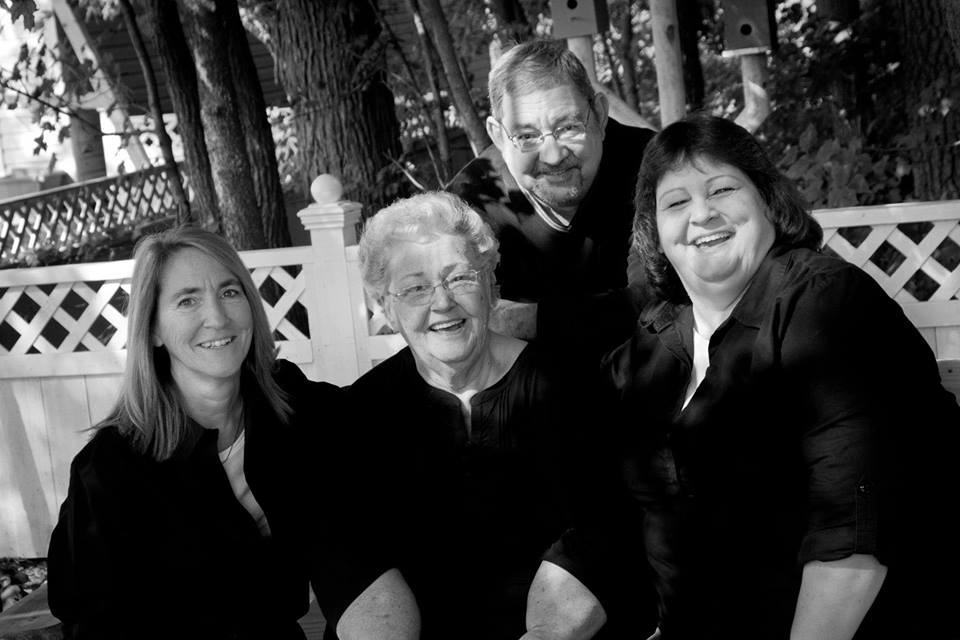 For 48 years, Susie Glaze served as a private R.N. with Dr. William Ringer at the St. Vincent North Clinic in Williamsport. She was born and raised in Warren County and was an active member in the community. She also enjoyed sewing and painting. Most of all, she loved spending time with her family and grandchildren.  After she passed in 2015, the Susie Glaze Memorial Nursing Scholarship was created in her memory. The purpose of this scholarship is to provide support for Seeger graduates who have been accepted into and attend accredited two- or four-year colleges or universities. Applicants must have completed the Health Careers Vocational Program and must be pursuing a course of study in the field of nursing with the intent to obtain a Registered Nursing (RM) degree.